ВведениеМестное самоуправление – это форма осуществления народом своей власти, обеспечивающая самостоятельное и под свою ответственность решение населением вопросов местного значения. Исходя из самого термина, данного законодателем, вытекает, что органы местного самоуправления среди всех институтов власти находятся наиболее близко к конкретному человеку, и их деятельность должна быть направлена на решение непосредственных потребностей жителей муниципального образования. Поэтому естественно, что органы местного самоуправления, органы государственной власти субъектов должны наладить четкую обратную связь с населением, для формирования муниципальной политики с учетом интересов граждан. В своей работе, с целью получения оценок по основным направлениям деятельности органов местного самоуправления, отдельных сфер жизнедеятельности, многие из них используют результаты социологических исследований. И то, насколько успешно чиновникам удается определить основные потребности населения и реализовать его чаяния зависит, как оценивает местную власть общественность. Безусловно, все вышесказанное относится к сфере культуры.Департамент по социальной политике администрации города Нижневартовска является Заказчиком данной работы на оказание услуг по сбору и обобщению данных, получаемых в целях проведения независимой оценки качества условий оказания услуг учреждениями культуры, подведомственными Администрации города Нижневартовск. Исполнителем услуг по сбору и обобщению данных является Оператор, общество с ограниченной ответственностью «Единая Система Муниципальных Сайтов» (ООО «ЕСМС»), утвержденный и закрепленный на основании муниципального контракта от 28 мая 2019 года 64М-2019.Объектами исследования являются Муниципальное автономное учреждение "Городской драматический театр", Муниципальное бюджетное учреждение "Дворец культуры "Октябрь", Муниципальное бюджетное учреждение "Дворец искусств", Муниципальное бюджетное учреждение "Нижневартовский краеведческий музей имени Тимофея Дмитриевича Шуваева", Муниципальное бюджетное учреждение "Центр национальных культур", Муниципальное бюджетное учреждение "Библиотечно-информационная система", подведомственные Администрации города Нижневартовск. Определены следующие цели Заказчика:1.  Повышение качества деятельности учреждений культуры, подведомственных администрации города Нижневартовск.2. Улучшение информированности гражданам о качестве условий оказания услуг учреждениями культуры.На основании целей Исполнителю поставлены задачи:1. Получение данных об условиях предоставления услуг и уровне удовлетворенности получателей качеством условий оказания услуг учреждениями культуры. 2. Обобщение полученных данных, построение рейтингов показателей. 3. Обеспечение технической возможности выражения мнений получателями услуг о качестве условий оказания услуг учреждениями культуры.Для целей сбора и первоначального анализа информации использовалась автоматическая информационная система «Система мониторинга и оценки качества» (АИС «СМОК») в которой консолидировались данные опросов с информационных ресурсов в сети Интернет, телефонных и личных опросов респондентов. В целях обеспечения технической возможности выражения мнений получателями услуг о качестве условий оказания услуг были размещены анкеты для оценки качества условий оказания услуг учреждениями культуры в интерактивной форме на официальных сайтах учреждений культуры города Нижневартовск, сайте системы АИС «СМОК».С целью повышения процента охвата получателей услуг на главных страницах сайта учреждений культуры Нижневартовска появлялось всплывающее окно с приглашением пройти опрос, ведущее на страницы анкетирования. Была размещена информация с приглашением к опросу в социальных сетях. Вывешены печатные объявления в посещаемых местах организации.Для пользователей мобильных устройств были доступны мобильные версии анкет и в учреждениях размещены QR коды доступа на страницы анкетирования.Анкеты собранные при личном опросе респондентов отсканированы и переданы Заказчику в электронном виде на облачном сервере по ссылке   https://cloud.mail.ru/public/2HXd/57B4eJtWfПо результатам мониторинга и экспертной оценки были выявлены основные недостатки в предоставлении услуг, а также проведен корреляционный анализ, выявление взаимовлияния различных параметров, повлиявших на общий уровень удовлетворенности условиями оказания услуг, предоставляемых учреждениями культуры, подведомственными администрации города Нижневартовск. На основе анализа разработаны рекомендации по повышению качества условий предоставления данных услуг.Рекомендации в основном имеют обобщающий характер потому, что вырабатываются на основе анализа цифровых значений удовлетворенности респондентов. Конкретные рекомендации присутствуют там, где в текстовых ответах найдены адекватные закономерности, позволяющие сформулировать конкретные потребности посетителей.Также рекомендуется дополнительно изучить текстовые ответы респондентов, определить, какие ответы дают реальные предложения по улучшению условий оказания услуг и которые не вошли в формирование рекомендаций так как не являются критичными по мнению аналитиков. Если необходимо, провести дополнительные опросы для уточнения мнения посетителей и обозначенных проблем. Текстовые ответы респондентов, на которые рекомендовано обратить внимание, маркированы цветом.Нормативно-правовая и методологическая база исследованияСбор, обобщение и анализ информации о качестве условий оказания услуг учреждениями культуры проводились в соответствии с нормативно правовыми актами, перечисленными в Приложении № 3, и осуществлялись по двум направлениям:	1) экспертные оценки доступности информации, наличия комфортных условий и доступности для инвалидов;	2) изучение мнений получателей услуг в целях установления удовлетворенности граждан условиями оказания услуг (анкетирование, интервьюирование - личный опрос, интернет-опрос, в том числе на официальных сайтах Муниципального автономного учреждения "Городской драматический театр", Муниципального бюджетного учреждения "Дворец культуры "Октябрь", Муниципального бюджетного учреждения "Дворец искусств", Муниципального бюджетного учреждения "Нижневартовский краеведческий музей имени Тимофея Дмитриевича Шуваева", Муниципального бюджетного учреждения "Центр национальных культур", Муниципального бюджетного учреждения "Библиотечно-информационная система". Первое направление данного исследования, связанное привлечением для оценки экспертов, опирается на нормативно правовую базу изложенную в Приказе Минтруда России от 31 мая 2018 г. № 344н «Об утверждении Единого порядка расчета показателей, характеризующих общие критерии оценки качества условий оказания услуг учреждениями в сфере культуры, охраны здоровья, образования, социального обслуживания и федеральными учреждениями медико-социальной экспертизы» далее «Единый порядок оценки» и связанных с ним нормативно правовых документов.Экспертные оценки сведены в таблицы, представленные в Приложении №1Документы, подтверждающие ход экспертных оценок в виде фотографий заархивированы и переданы Заказчику в электронном виде на облачном сервере по ссылке https://cloud.mail.ru/public/2b8z/3SC4Mw8wXСостав и содержание экспертных оценок в соответствии с Единым порядком оценки изложены в методическом документе Минтруда России от 27.05.2019 г. «Примеры расчета показателей, характеризующих общие критерии оценки качества условий оказания услуг организациями в сфере культуры, охраны здоровья, образования, социального обслуживания и федеральными учреждениями медико-социальной экспертизы». Материалы этого документа являются наиболее актуальными и были взяты для составления форм экспертных оценок.Состав экспертных оценок.Результаты изучения условий оказания услуг организациями в сфере культуры, включают:изучение наличия общей информации на стендах организаций;изучение наличия общей информации об учреждениях культуры на официальных сайтах организаций;наличие и функционирование дистанционных способов обратной связи и взаимодействия с получателями услуг;обеспечение комфортных условий предоставления услуг;обеспечение доступности для инвалидов: оборудование помещений организации и прилегающей к ней территории с учетом доступности для инвалидов; обеспечение в организации условий доступности, позволяющих инвалидам получать услуги наравне с другими.Содержание экспертных оценок систематизировано в таблицах Приложения №1. Результаты занесены в соответствующие Показатели оценок и отображаются в таблицах Отчета в баллах (за исключением рейтинговых таблиц) в формате для сайта ГМУ. Величина показателя экспертной оценки выражает отношение экспертной оценки к максимальному количеству баллов по этому показателю, расчет в Приложении №1.Второе направление исследования, связанное с изучением мнений получателей услуг в целях установления удовлетворенности граждан условиями оказания услуг, основывается на анкетировании получателей услуг. Для целей анкетирования была разработана Анкета на основании требований, заложенных в Приказе Министерства труда и социальной защиты Российской Федерации от 31 мая 2018 г. № 344н «Об утверждении Единого порядка расчета показателей…» и Приказе Минкульта России от 27 апреля 2018 г. № 599 в части расчета значений показателей, характеризующих общие критерии оценки качества условий оказания услуг учреждениями культуры (далее – показатели).Максимальное количество баллов по каждому из пяти Критериев составляет 100. Показатель оценки качества по организации, в отношении которой проведена независимая оценка качества, также имеет максимальное значение 100, и является средним арифметическим от значений по Критериям оценки. В соответствии с Единым порядком оценки показатели суммируются и рассчитывается конечный результирующий показатель, как их среднее арифметическое по территории. Максимальное количество баллов 100.Содержание Анкеты было согласовано с Общественным советом по проведению независимой оценки качества условий оказания услуг. Количество респондентов по учреждениям установлено техническим заданием, которое также согласовано с Общественным советом.Формирование выборочной совокупности респондентов для выявления мнений получателей услуг о качестве условий оказания услуг в разрезе организаций, в отношении которых проводится независимая оценка качества, было произведено из расчета объема выборочной совокупности респондентов, составляющего 40% от объема генеральной совокупности посетителей за год, предшествующий независимой оценке, но не более 600 респондентов в одной организации.Конкретное количество опрошенных в каждой организации определялось с учетом типа организации и количества получателей услуг.Показатели для оценки удовлетворенности:Независимая оценка качества в отношении  учреждений проводится по следующим критериям оценки качества условий оказания услуг, установленным Федеральным законом № 392-ФЗ «О внесении изменений в отдельные законодательные акты Российской Федерации по вопросам совершенствования проведения независимой оценки качества условий оказания услуг организациями в сфере культуры, охраны здоровья, образования, социального обслуживания и федеральными учреждениями медико-социальной экспертизы» (далее – Федеральный закон № 392-ФЗ):открытость и доступность информации об организации социальной сферы;комфортность условий предоставления услуг;доступность услуг для инвалидов;доброжелательность, вежливость работников учреждений культуры;удовлетворённость условиями оказания услуг. Оценки, представленные в данном отчете, опирались на принципы и подходы, определенные «Единым порядком расчета показателей, характеризующих общие критерии оценки качества условий оказания услуг учреждениями в сфере культуры, охраны здоровья, образования, социального обслуживания и федеральными учреждениями медико-социальной экспертизы», документами, разъясняющими Единый порядок, утвержденными приказами Минтруда. А также профильным Приказом №599 от 27.04.2018 Минкультуры России, которые также применялись при разработке Анкеты. В том числе:подходы к формированию показателей и параметров оценки качества, обеспечивающие одинаковое их содержание; количество и значимость критериев оценки качества, а также показателей их характеризующих;способ расчета количественных результатов независимой оценки качества;единицы измерения значений показателей оценки и критериев оценки качества (в баллах);значения параметров показателей оценки качества;максимальные величины значения критериев и показателей оценки качества.Наряду с этим, конечный формат показателей был сформирован с учетом практической работы по занесению данных на Официальный сайт ГМУ (BUS.GOV.RU), который незначительно отличается от формата показателей упомянутых выше нормативных документов. Для чего была выполнена конвертация полученных нормативных результатов в практический формат сайта ГМУ и показатели в таблицах даются в этом формате. При этом общие пропорции показателей не нарушаются.В связи с тем, что изучение мнений потребителей носило форму социологического опроса, для более детального анализа уровня удовлетворенности качеством услуг, полученные данные были обработаны в программе обработки социологических исследований Vortex.Общий анализ условий оказания услуг учреждениями культуры, подведомственных департаменту по социальной политике администрации города НижневартовскаСбор и обобщение данных проводился в отношении организаций культуры, представленных в таблице №1.Таблица № 1. Названия учреждений.По итогам опроса в АИС «СМОК» консолидировано 4422 анкеты. План, который был утвержден Техническим заданием, выполнен. Для каждого учреждения максимальное значение Показателя оценки качества составляет 100 баллов.Итоговые результаты по юридическим лицам, представлены в Таблице № 2. В последующих таблицах представлены подробные результаты по показателям оценки.Таблица № 2. Итоговые оценки по учреждению. Количество опросов.Таблица № 3. Подробно по юридическим лицам результаты показателей в баллах. Таблица № 4. Итоговые показатели оценки качества по Критериям.Показатель оценки качества по отрасли социальной сферы в муниципальном образовании.В итоге сбора и обработки информации получены следующие результаты показателей качества условий предоставления услуг для шести учреждений культуры, подведомственных департаменту по социальной политике администрации города Нижневартовска.Сводное описание результатов независимой оценки качества услуг организациямиНа основе полученных данных нами были построены профили организаций, которые отражают распределение ответов респондентов по всем параметрам.  Данный профиль позволяет увидеть организации с самые сильным и слабым рейтингом. Добавим, что профили могут анализироваться как в сравнении друг с другом (разных организаций), так и внутренние рейтинги значений параметров одной организации. Таблица № 6. Результаты НОК по Критериям по территорииСамые высокие значения по критериям: «Удовлетворенность условиями оказания услуг» - 98,01 из 100 максимально возможных и «Комфортность условий предоставления услуг» –  97,95. Оценки показывают высокую лояльность посетителей.Достаточно высокий процент удовлетворённости по критерию: «Доброжелательность, вежливость работников организации» – 97,77.Меньше процент по показателю: «Открытость и доступность информации об организации культуры» – 93,74.Наименьшее значение оценки получено по критерию «Доступность услуг для инвалидов» -73,83.Среднее значение суммы баллов по всем учреждениям культуры – 92,26 из 100 максимально возможных, что соответственно составляет 92,26% удовлетворённости получателей услуг учреждений культуры.Анализ выявил ряд общих проблем. На основании этих данных подготовлены рекомендации, выполнив которые, учреждения смогут при следующей проверке повысить свой рейтинг.Недостатки и рекомендации изложены в соответствующий разделах Отчета.Коэффициенты корреляцииЦель корреляционного анализа состояла в выявлении оценочных профилей, проанализированных в программе обработки социологических исследований Vortex, а также факторов, влияющих на общий уровень удовлетворения клиентов от полученных услуг.Задачи анализа:Выявить общий оценочный рейтинг учреждения и каждого  его структурного подразделения.Выявить позитивный \ негативный оценочные профили учреждения.Проанализировать влияние различных параметров оценки на общий уровень удовлетворенности.В ходе проведенного исследования было выявлено влияние (корреляция) различных параметров на общую удовлетворенность получателей услуг. В качестве базовой переменной нами был взята готовность респондентов рекомендовать конкретное учреждение своим знакомым и близким (вопрос: Готовы ли Вы рекомендовать организацию родственникам и знакомым или могли бы Вы ее рекомендовать, если бы была возможность выбора организации?)Как можно увидеть из представленной ниже таблицы № 6, наибольшее влияние на конечный результат (Значение коэффициента корреляции) оказали следующие параметры: в целом условия оказания услуг в организации, график работы и доброжелательность и вежливость работников в организации и др.Таким образом, мы можем говорить о том, что в целом условия оказания услуг в организации, график работы и доброжелательность и вежливость работников являются значимыми параметрами, которые в первую очередь определяют высокую оценку учреждений культуры. Таблица № 7. Самые значимые коэффициенты корреляции.Доступность услуг для людей с ограниченными возможностями здоровьяНиже приведены данные удовлетворенности условиями предоставления услуг для лиц с ограниченными возможностями здоровья. Учитывались мнения только тех респондентов, кто положительно ответил на вопрос анкеты «Имеете ли Вы (или лицо, представителем которого Вы являетесь) установленную группу инвалидности?»Таблица № 8. Доля лиц с ограниченными возможностями здоровья (по их оценке).Муниципальное бюджетное учреждение "Дворец культуры "Октябрь"Показатель оценки по организации: 98,4Экспертные оценки:Как показало исследование, данное учреждение весьма позитивно оценивается своими посетителями. При этом наиболее высоко оцениваются такие параметры, как: Доступность услуг для инвалидов – 99,5.Удовлетворенность условиями оказания услуг – 99,4.Комфортность условий предоставления услуг –  98,8.(См. ниже Диаграмму с позитивным профилем учреждения)Таблица № 12. Рейтинг показателей по критериям оценки.Таблица № 13. Рейтинг удовлетворенности посетителей по вопросам анкеты в %% от количества ответивших.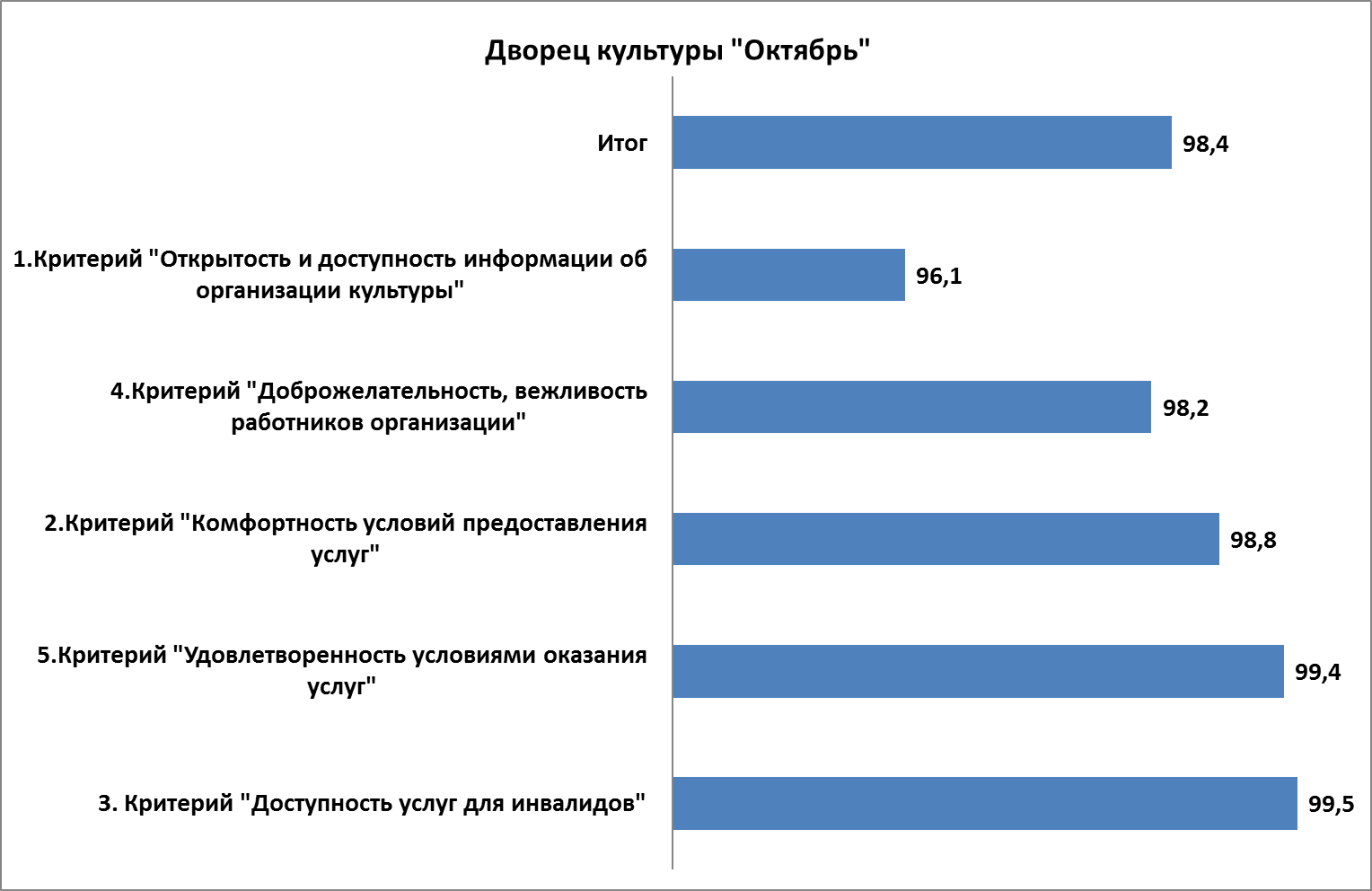 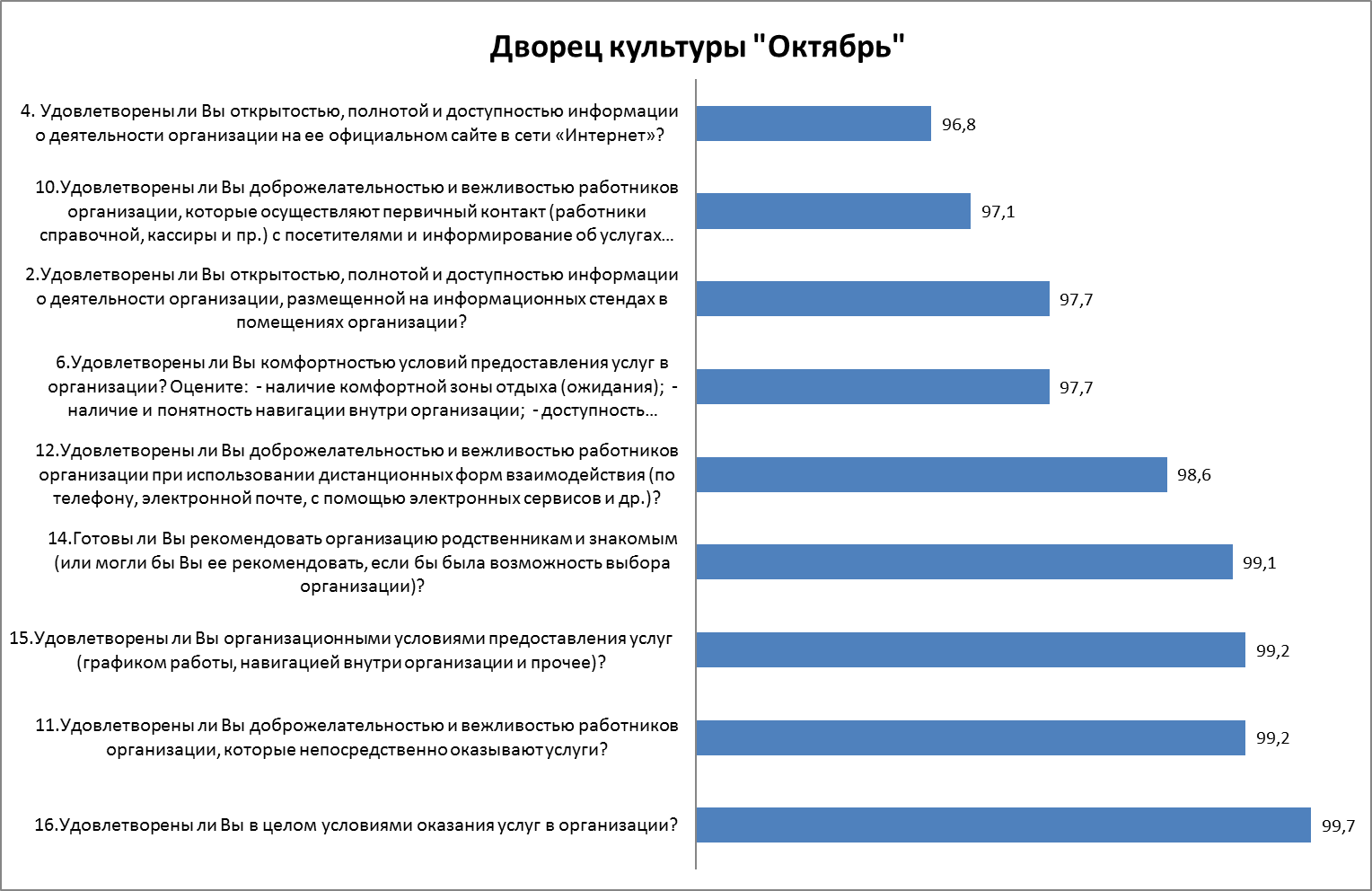 Текстовые переменные В ходе исследования, респондентам была предоставлена возможность в свободной форме высказать свои пожелания и мнения о деятельности учреждения и его филиалов («Какие условия комфортности нужно улучшить?», «Каких способов взаимодействия или информирования на сайте и стендах в помещениях организации Вам не хватает», «Ваши предложения по улучшению условий оказания услуг в данной организации»).Анализ ответов на этот вопрос (всего 339 ответов) позволил выявить несколько рекомендаций, которые можно было использовать для дальнейшего развития учреждения:Все ответы, оставленные респондентами при опросе (орфография и пунктуация авторская):Вопрос 5. 1 Критерий. Каких способов взаимодействия или информирования на сайте и стендах в помещениях организации Вам не хватает?Вопрос 7. 2 Критерий. Какие условия комфортности нужно улучшить? Можно выбрать  варианты из предыдущего вопроса.Вопрос 17. 5 Критерий. Ваши предложения по улучшению условий оказания услуг в данной организации.НедостаткиДля формулирования недостатков, выявленных в ходе независимой оценки качества условий оказания услуг организацией, проанализированы параметры, получившие наибольшее количество отрицательных оценок, а также текстовые ответы респондентов. В представленной ниже таблице содержатся данные о ранжировании вопросов, набравшие наибольшее количество отрицательных значений удовлетворенности в процентах от общего числа ответов.Таблица № 14. Параметры, получившие наибольшее количество отрицательных оценок.Из таблицы №7 мы видим, что неудовлетворенность коррелирует с доброжелательностью и вежливостью работников организации, которые осуществляют первичный контакт с посетителями, что нашло подтверждения в некоторых текстовых ответах респондентов. Недостатки, выявленные в ходе независимой оценки качества условий оказания услуг организацией:Наличие неудовлетворенности доброжелательностью и вежливостью работников организации осуществляющих первичный контакт и оказание услуг в организации.Наличие неудовлетворенности комфортностью условий в организации.РекомендацииРекомендации сделаны на основе анализа негативных оценок учреждения и пожеланий клиентов, выявленных в ходе исследования уровня удовлетворенности получателями услуг. Поскольку в ходе исследования респонденты оценивали учреждение по конкретным параметрам, в рекомендации вошли именно те, которые являются у конкретного учреждения культуры наиболее слабыми. Создать онлайн-кассу.Следить за актуализацией афиш.Поставить кафе, терминал, кулер.Сделать ремонт крыльца.Увеличить зону отдыха.Разместить на информационных стендах расписание занятий.Провести работу с обслуживающим персоналом.Информация о результатах контрольных мероприятий (на официальный сайт ГМУ)Ниже представлены данные показателей оценки качества условий оказания услуг, в формате удобном для занесения на Официальный сайт для размещения информации о государственных и муниципальных учреждениях в сети «Интернет» (сайт ГМУ) www.bus.gov.ru  Значения Показателей оценки для занесения на сайт ГМУ на вкладке «Количественные показатели»:Приложение 1. Экспертные оценки. Перечень информационных объектов, показатели комфортности и доступности для инвалидов взяты из документа Минтруд России от 27.05.2019 г. «Примеры расчета показателей, характеризующих общие критерии оценки качества условий оказания услуг организациями в сфере культуры, охраны здоровья, образования, социального обслуживания и федеральными учреждениями медико-социальной экспертизы», из приложения к данному документу «Приложение 1 к расчету показателя 1.1 Культура.», а также нормативно правовых актов на которые ссылается упомянутый документ.Содержание форм, представленных ниже отображает установленный нормативными правовыми актами объем информации (количество материалов/единиц информации) о деятельности организаций культуры, которая должна быть размещена на общедоступных информационных ресурсах. А также наличие доступности условий предоставления услуг.таблицы на сайт ГМУ.Муниципальное бюджетное учреждение "Дворец культуры "Октябрь"Показатели, характеризующие «Соответствие информации на информационных стендах».1.1 Оценочная ведомость:1.2 Форма показателей для расчетной таблицы на сайт ГМУ.2.Расчет интегрального значения показателей учреждения культуры, определяемых путем анализа информации, размещенной на официальном сайте.3.Наличие на официальном сайте организации информации о дистанционных способах взаимодействия с получателями услуг и их функционирование.4.Показатели, характеризующие «Комфортность условий предоставления услуг».4.1 Оценочная ведомость:4.2 Форма показателей для расчетной таблицы на сайт ГМУ. 5. Показатели, характеризующие «Доступность услуг для инвалидов».5.1 Оценочные ведомости:5.2 Форма показателей для расчетной таблицы на сайт ГМУ.Приложение 2. Анкета для получателей услугАнкета для проведения независимой оценки качества условий оказания услуг учреждениями культуры разработана на основе законодательства и учитывают изменения, внесенные следующими нормативно правовыми актами:Федеральный закон от 05.12.2017 № 392-ФЗ «О внесении изменений в отдельные законодательные акты Российской Федерации по вопросам совершенствования проведения независимой оценки качества условий оказания услуг учреждениями в сфере культуры, охраны здоровья, образования, социального обслуживания и федеральными учреждениями медико-социальной экспертизы»;«Единый порядком расчета показателей, характеризующих общие критерии оценки качества условий оказания услуг учреждениями в сфере культуры, охраны здоровья, образования, социального обслуживания и федеральными учреждениями медико-социальной экспертизы»;        Приказ Министерства культуры Российской Федерации от 27.04.2018 № 599 «Об утверждении показателей, характеризующих общие критерии оценки качества условий оказания услуг учреждениями культуры».Приказ Министерства труда и социальной защиты РФ от 31 мая 2018 г. № 344н "Об утверждении Единого порядка расчета показателей, характеризующих общие критерии оценки качества условий оказания услуг организациями…”.Анкеты содержат по 19 вопросов и включают все необходимые показатели, предусмотренные НПА, а также характеристики социального портрета респондента.Анкета по проведению независимой оценки качества условий оказания услуг организациями культуры Состоит из разделов:Приглашение к опросу; Опросная часть. Оценка по критериям. Общие сведения (портрет респондента, обратная связь – раздел 6 таблицы) Анкета составлена на основании Приказа Минкультуры России от 27.04.2018 № 599 «Об утверждении показателей, характеризующих на общие критерии оценки качества условий оказания услуг  организациями культуры»), Приказа Минтруда России от 31.05.2018 № 344н «Об утверждении Единого порядка расчета показателей, характеризующих общие критерии оценки качества условий оказания услуг организациями…».АНКЕТАВводная часть (приглашение к опросу) Уважаемый участник опроса!Приглашаем Вас оценить качество условий оказания услуг организацией культуры.Ваше мнении позволит улучшить работу организации.Опрос займет 2 минуты Вашего времени.Оценка по критериям (баллы на основании Приложения к Приказу Минкультуры России от 27.04.2018 № 599)Приложение 3. Нормативно правовые акты, на основании которых выполнялись услуги по сбору и обобщению данных, получаемых в целях проведения независимой оценки качества условий оказания услуг учреждениями культурыЗакон Российской Федерации от 09.10.1992 № 3612-1 «Основы законодательства Российской Федерации о культуре».Федеральный закон от 05.12.2017 № 392-ФЗ «О внесении изменений в отдельные законодательные акты Российской Федерации по вопросам совершенствования проведения независимой оценки качества условий оказания услуг организациями в сфере культуры, охраны здоровья, образования, социального обслуживания и федеральными учреждениями медико-социальной экспертизы».Федеральный закон от 21.07.2014 № 256-ФЗ «О внесении изменений в отдельные законодательные акты Российской Федерации по вопросам проведения независимой оценки качества условий оказания услуг организациями в сфере культуры, социального обслуживания, охраны здоровья и образования».Постановление Правительства Российской Федерации от 31.05.2018 № 638 «Об утверждении правил сбора и обобщения информации о качестве условий оказания услуг организациями в сфере культуры, охраны здоровья, образования, социального обслуживания и федеральными учреждениями медико-социальной экспертизы».Приказ Министерства культуры Российской Федерации от 27.04.2018 № 599 «Об утверждении показателей, характеризующих общие критерии оценки качества условий оказания услуг организациями культуры». Приказ Министерства культуры Российской Федерации от 20.02.2015 № 277 «Об утверждении требований к содержанию и форме предоставления информации о деятельности организаций культуры, размещаемой на официальных сайтах уполномоченного федерального органа исполнительной власти, органов государственной власти субъектов Российской Федерации, органов местного самоуправления и организаций культуры в сети «Интернет».Приказ Министерства культуры Российской Федерации от 20.11.2015 № 2834 «Об утверждении Порядка обеспечения условий доступности для инвалидов объектов культурного наследия, включенных в единый государственный реестр объектов культурного наследия (памятников истории и культуры) народов Российской Федерации» (в случае нахождения организации культуры в объекте культурного наследия).Приказ Минтруда России от 31 мая 2018 г. № 344н «Об утверждении Единого порядка расчета показателей, характеризующих общие критерии оценки качества условий оказания услуг учреждениями в сфере культуры, охраны здоровья, образования, социального обслуживания и федеральными учреждениями медико-социальной экспертизы».Приказ Минтруда России от 30 октября 2018 г. № 675н «Об утверждении методики выявления и обобщения мнения граждан о качестве условий оказания услуг организациями в сфере культуры, охраны здоровья, образования, социального обслуживания и федеральными учреждениями медико-социальной экспертизы».Методический документ Минтруда России от 27.05.2019 г. «Примеры расчета показателей, характеризующих общие критерии оценки качества условий оказания услуг организациями в сфере культуры, охраны здоровья, образования, социального обслуживания и федеральными учреждениями медико-социальной экспертизы».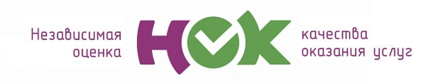 хмао.оценкакачествауслуг.рфОтчет о выполненных работах 
по сбору и обобщению данных, 
получаемых в целях проведения 
независимой оценки качества условий 
оказания услуг организациями культуры 
города Нижневартовска, в 2019 годуОтчет о выполненных работах 
по сбору и обобщению данных, 
получаемых в целях проведения 
независимой оценки качества условий 
оказания услуг организациями культуры 
города Нижневартовска, в 2019 годуАВГУСТ 2019№  п/пОбщепринятое название учрежденияНазвание Юр. лицаАдрес вг. НижневартовскГородской драматический театр НижневартовскаМуниципальное автономное учреждение "Городской драматический театр"ул. Спортивная, 1 Дворец культуры "Октябрь" НижневартовскаМуниципальное бюджетное учреждение "Дворец культуры "Октябрь"ул. 60 лет Октября, 11/2 Дворец искусств НижневартовскаМуниципальное бюджетное учреждение "Дворец искусств"ул. Ленина, 7 Нижневартовский краеведческий музей имени Тимофея Дмитриевича ШуваеваМуниципальное бюджетное учреждение "Нижневартовский краеведческий музей имени Тимофея Дмитриевича Шуваева"ул. Ленина, 9, корп. 1 Центр национальных культур НижневартовскаМуниципальное бюджетное учреждение "Центр национальных культур"ул. Мира, 31а Библиотечно-информационная система НижневартовскаМуниципальное бюджетное учреждение "Библиотечно-информационная система"ул. Дружбы Народов, 22 УчреждениеПоказатель оценки качестваМаксимальная оценкаПлан по опросуКоличество пройденных опросовДворец культуры "Октябрь" 
Нижневартовска98,42100600647Показатели1.1.11.1.21.2.1.1.3.11.3.21.32.1.2.3.13.1.13.2.13.34.1.14.2.14.3.15.1.15.2.15.3.1УчреждениеСоответствие информации - на информационных стендах Соответствие информации - на официальном сайте организации Обеспечение на официальном сайте организации наличия и функционирования дистанционных способов обратной связи и взаимодействияДоля получателей удовлетворенных информацией на стендахДоля получателей удовлетворенных информацией на сайте организацииДоля получателей услуг, удовлетворенных открытостью, полнотой и доступностью информации от общего числа опрошенныхОбеспечение в организации комфортных условий для предоставления услугДоля получателей услуг, удовлетворенных комфортностью Оборудование помещений организации и прилегающей к ней территории с учетом доступности для инвалидовОбеспечение в организации условий доступности, позволяющих инвалидам получать услуги наравне с другимиДоля получателей услуг, удовлетворенных доступностью услуг для инвалидовДоля получателей услуг, удовлетворенных доброжелательностью, вежливостью работников организации, обеспечивающих первичный контакт Доля получателей услуг, удовлетворенных доброжелательностью, вежливостью работников организации, обеспечивающих непосредственное оказание услугиДоля получателей услуг, удовлетворенных доброжелательностью, вежливостью работников организации при использовании дистанционных форм взаимодействияДоля получателей услуг, которые готовы рекомендовать организацию родственникам и знакомым Доля получателей услуг, удовлетворенных графиком работы организации Доля получателей услуг, удовлетворенных в целом условиями оказания услуг в организации Кол-во пройденных опросовПЛАНДворец культуры "Октябрь"10849898985985598,4979999999999,7647600ИТОГОВАЯ оценка качества по критериям по организациямИТОГОВАЯ оценка качества по критериям по организациямИТОГОВАЯ оценка качества по критериям по организациямИТОГОВАЯ оценка качества по критериям по организациямИТОГОВАЯ оценка качества по критериям по организациямИТОГОВАЯ оценка качества по критериям по организациям1.Критерий "Открытость и доступность информации об организации культуры"2.Критерий "Комфортность условий предоставления услуг"3. Критерий "Доступность услуг для инвалидов"4.Критерий "Доброжелательность, вежливость работников организации"5.Критерий "Удовлетворенность условиями оказания услуг"ИТОГПоказатель поорганизацииИТОГПоказатель поорганизацииДворец культуры "Октябрь" 
Нижневартовска96,0698,8499,5398,2499,4198,4298,421.Критерий "Открытость и доступность информации об организации культуры"2.Критерий "Комфортность условий предоставления услуг"3. Критерий "Доступность услуг для инвалидов"4.Критерий "Доброжелательность, вежливость работников организации"5.Критерий "Удовлетворенность условиями оказания услуг"ИТОГРезультат поТЕРРИТОРИИКоличество учреждений93,7497,9573,8397,7798,0192,266N:Переменная:Значение:Вероятность ошибки(%):1Удовлетворены ли Вы организационными условиями предоставления услуг (графиком работы, навигацией внутри организации и прочее)?0,4230,102Удовлетворены ли Вы в целом условиями оказания услуг в организации?0,4230,103Удовлетворены ли Вы доброжелательностью и вежливостью работников организации, которые непосредственно оказывают услуги?0,4110,104Удовлетворены ли Вы доброжелательностью и вежливостью работников организации, которые осуществляют первичный контакт (работники справочной, кассиры и пр.) с посетителями и информирование об услугах при непосредственном обращении в организацию?0,3100,10Удовлетворены ли Вы доступностью предоставления услуг для инвалидов в организации? Удовлетворены ли Вы доступностью предоставления услуг для инвалидов в организации? База по
строкеДаНетДворец культуры "Октябрь" Нижневартовска63064Ваш полВаш полБаза помужскойженскийстрокеМоложе 18 лет5323818-3022678931-453818622446-55165168Старше 55 лет133750База по столбцу:94377647ПоказательМакс.баллСодержаниеОценка (балл)1.1.110Наличия информации на стендах организации101.1.210Наличие информации на официальном сайте 81.2.14Наличие и функционирование дистанционных способов обратной связи и взаимодействия с получателями услуг42.15Обеспечение комфортных условий предоставления услуг53.1.15Оборудование помещений организации и прилегающей к ней территории с учетом доступности для инвалидов 53.2.15Обеспечение в организации условий доступности, позволяющих инвалидам получать услуги наравне с другими.5ХватаетВсе хватает и доступноПубликаций в СМИТелефон информаторВсего достаточноВсё отличноВсё досиаточно ясно и доступно.Виртуальная экскурсия1. Когда записываться на занятия
2. Бронирование билетовВсе естьДостаточноВсе доступноДоступноДостаточноВсего хватаетВсе хорошо доступноИнформации о коллективахВсё нормальноВсе хорошо!Всего достаточноХватаетвсего достаточноВсе доступно и понятноДостаточно существующихРасписание занятий детских коллективовВсего достаточноПоказывайте в инстаграме про мероприятия, делайте сторис и прямые эфирыВсе хватаетХватаетВсё хорошо,Возможность приобретения билетов онлайнВсе хватаетВсего хватаетСтоимость занятийВсего хватает.Полной информации о коллектива, их программах, условиях вступления в коллективВсего достаточноВсе хорошоОбратная связь отсутствуетИнформации достаточно от руководителей коллектива. На стенд смотреть нет времени.Всё отлично, всего хватаетЗатрудняюсь ответитьСоциальных сетейНикакихАктуализации афишиНикаких.Всего хватаетВсе хватаетВсё предельно ясно.Все окВсё в полном объемеВсего хватаетЯ к ним не обращаласьВсе хватаетДостаточноВсе в порядкеВсего хватаетВсего хватаетВсе хватаетИх достаточноХватает всегоВсего хватаетРасписание работы секцииВСЕ ХВАТАЕТВсё устраиваетвсе хватаетВся информация доступнаВсего достаточноВсе хорошоБолее подробного списка проходящих мероприятийИнформации достаточноРаньше было интереснейВся информация в полном объёме.Все отличноНикакихДостаточно информацииВсего хватаетВсего хватаетВсего хватаетДостаточно тех, что в наличииВсего хватаетВсе организовано хорошо.Всего хватаетВсе хватаетВсего в полна хватает .Расписание занятий на стендахВсего достаточно!Всего достаточноВсего хватаетВсе отличноМне хватаетВсе хватаетВсе хватаетИнформация представлена в полном объёме, широко раскрыта, доступна каждомуВсего достаточноРасписание занятийВсе хватаетНет информации с результатами проводимых фестивалей и конкурсов.Достаточно существующихвсе нормальноВсей хватаетВсего хватаетВсё хватает. Вопросов нет. Всё предельно ясно.Все хватаетИнформирование на 100 процентов.ХватаетВсего хватает3д виртуальная экскурсииВсего хватаетНа мой взгляд всего достаточно.Все в полной мере отражено.Все отлично!Все хватаетПолного Списка мероприятий, которые будут проводиться в ближайшее времяВся необходимая информация естьВсего хватаетВсе хватаетДостаточноМожно сделать информацию о лучших работниках дворцаВсе отличноХватает информации в полном объёме. Спасибо за большой и полный объёмДостаточноВсе хватаетВсего хватаетВсего хватаетДостаточно того, что естьРассылкиХватаетВсе нормальноВсе устраиваетСтрока "Публичный вопрос"Таких нетВсе хорошо!!!Хватает всегоВсе хватает сполнаФото, видеоВсе хватаетНа экране телевизораВсего достаточноВсего хватаетВсе хорошоУвеличить площадь ДКвсе устраиваетВсё хорошоВсё уютно и комфортно.2,4,6.Больше концертов для пенсионеровРемонт крыльцаНе хватает кафе или автоматов самообслуживанияСтоловаявсе на высшем уровнеЗоной отдыхавозможность бронирования услуги/доступность записи на получение услуги (по телефону, с использованием сети «Интернет» на официальном сайте организации, при личном посещении и пр.)НикакиеПоставить диванчикиКомфортноТёплая вода для мытья рук
Не всегда есть салфетки для рук в уборнойВсе условия в организации предусмотреныОтсутствие терминала в кассе учрежденияЗону отдыха ( телевещание)БуфетВсе хорошоБольше стаканов для питья и вахтерам быть добреепоставить кофе автоматКафе открытьУвеличить зону отдыхаОткрыть кафе, или пецериюРазместить автомат с напиткамиНикакиеВсё хорошовозможность бронирования услуги/доступность записи на получение услуги (по телефону, с использованием сети «Интернет» на официальном сайте организации, при личном посещении и пр.)
ДаТуалетОрганизовать кафе.- возможность бронирования услуги/доступность записи на получение услуги (по телефону, с использованием сети «Интернет» на официальном сайте организации, при личном посещении и пр.)Установить автомат с бахилами.Наличие комфортной зоны ожиданияВсе устраиваетналичие комфортной зоны отдыха (ожидания)Удобность зоны мест ожидания покомфортнее бы... Раздражает объявления "компьютерной женщины" при входе в здание. Когда приходится ждать долго в фойе ребенка, то слышать каждые две минуты одно и то же очень утомляет.Увеличить количество одноразовых стаканчиковИзменить весь интерьерВсё устраиваетНаличие питьевой воды.  Установка фонтанчикаСделать туалет более удобным для детей.Все хорошоСделать комнаты для переодевания для детей, которые занимаются у вас. Наши дети переодеваются в фойе! 
Часто не бывает воды и стаканов для неё.Всё и везде сделано для людей. Везде чувствуешь себя хорошо. Доброжелательный персонал.Вода и одноразовые стаканчики не всегда в наличииПровести урок вежливости с администраторами. Сделать бесплатные бахилы. Платить деньги за выступления на городских мероприятиях.Отказаться от бахилы или сделать их бесплытными. Провести урок вежливости с администраторами.Зону ожиданияНе хватает буфета для детейБез претензийВсе комфортноМеста для родителейНаличие жидкого мыла, туалетной бумаги, бумажных полотенец.НетМожно поставить мягкие диваны для ожидающих.Места для переодеванияУстановить в кассе учреждения терминалы для оплатыВежливости персоналуВсе очень хорошоВсе устраиваетВсё естьВсего достаточноНе всегда есть стаканы для воды.Без замечанийКомфортная зона отдыха ,кофе -автоматБанкомат поставитькинотеатр вернитеВсем очень довольна.Поменять кресла на мягкиеУстраивает всёWith fiyДостаточно существующихВ помещении очень комфортно! Всегда чисто!Все хорошо.Все отличноХотелось бы банкомат СбербанкВсе хорошоМожно оформить столовуюВсе достаточно комфортно, уютно,Больше сцену сделать. Расширить сам октябрь по площади.Зону отдыхаУстановить кофе - автоматВсе комфортновсе нормальноВсё условия комфортыВсё сделано для людей. Люди чувствуют себя как дома.возможность бронирования услуги/доступность записи на получение услугиПоставить кофе автоматВсе очень уютно и комфортноВсе хорошоНи какиеОрганизация буфета либо кафедоступность наличие питьевой воды;
- наличие и доступность санитарно-гигиенических помещений (чистота помещений, наличие мыла, воды, туалетной бумаги и пр.);
- санитарное состояние помещений организаций;
- возможность бронирования услуги/доступность записи на получение услуги (по телефону, с использованием сети «Интернет» на официальном сайте организации, при личном посещении и пр.)Нужен  стационарный буфет для воспитанниковМожно унитазы поставить чуть ниже: деткам маленького роста не удобно посещать туалет.Сделать кафе или киоск м выпечкой, типа буфетаВсе комфортноОткрыть буфет или  кафе! Это обязательно нужно! Так как дети приходят на занятия в Д.К Октябрь и после об.образрвательной  школы, и после муз.школы!Все очень комфортноВсе необходимые условия созданыНавигацию по дк. Возможно стоит повесить таблички с указанием направлений в те или иные кабинеты (к некоторым кабинетам, возможно,  необходимы таблички с указанием направлений на протяжении всего пути следования)Всё отличноВсе хорошонормальноВсе отличноСпасибо большое, в ДК "Октябрь" всё очень комфортноВсего хватаетВсе прекрасно.Все устраиваетУстановить терминал в кассеВсё устраиваетВсе нормРежим работы кафе адаптировать под посетителейОткрыть кафеЗона ожиданияИз имеющихся площадей комфортности достаточноВсе устраиваетВсе устраиваетАнти кафеОхранаВсе устраиваетУстраиваетВсе очень хорошо!!КофемашинаУстановить терминал в кассеВсе нравитсяВсе отличнопровести асфальтирование  площади ДКПоставить банкоматвсе отличноТак держать.Все устраиваетОткрыть кафеПоставить банкоматВсе отличноТаких нет, замечательное учреждениеОсвещенностьПредложений нетНетВсе устраивает!Всё хорошоОткрыть буфет или кафе!Относиться с уважением к участникам коллективов, к их родителям!Услуги предоставляются на отличном профессиональном уровнеТерминал в кассе,Все хорошоОбеспечение коллективов костюмами для выступленийСпасибо за работу!Оказание услуг устраиваетВсе отлично!Большая доступность передвижения и возможность наблюдать за детьми и выбирать в какой части холла ожидать детей)Принять меры по поддержания более комфортной температуры. Холодно бывает.Все отличноНе хватает пункта питания, для лёгкого перекуса детям после занятий.Не имеюВсё устраиваетВсё нравитсяПобольше оборудованных!!!классов для занимающихся! Для того, что бы не отменялись занятия, если вдруг концерт или прочее..ДК Октябрь лучший в городе. Так держать.Все отлВсё организовано на высшем уровнеСделать бахилы бесплатными. За выступления давать детям деньги.Все хорошоПоставили шлагбаум, как встречать или ждать детей на улице?НетБольшее предоставление костюмовПровести работу с обслуживающим персоналом.Очень хорошие мероприятия проходят! Спасибо вам!Удачи в творчествеСтать еще лучшеОтдать помещение под административным корпусом для занятий деткамБольше развлекательных программВсё организовано грамотно и высокопрофессиональноБуфет надоУслуги оказываются на высоком профессиональном уровнеЯ всем довольна! Очень приятно приходить в эту организацию! Желаю процветания!!!Все устраивает.Молодцы так держатьПоставить банкомат СбербанкВсе услуги оказываются в полном объёме в зависимости от наличия помещений в здании. ВСЕ занятия на высшем уровнеВсе хорошо!Все условия хорошиеНеобходимость проведения ремонта входной группы центрального входа.Продолжения работы в том же духе и не уставать.Желаю творческих успеховНетусиление контроля за соблюдением работниками организаций общих принципов профессиональной служебной этики и основных правил служебного поведения, утв.  Кодексом этики и служебного поведения работников органов управления социальной защиты населения и учреждений социального обслуживания; обеспечение индивидуального клиентоориентированного подхода при предоставлении работниками организаций информации о социальных услугах по телефону, а также при подготовке ответов на электронные обращения;Все очень хорошо, всегда чисто, стоит Кулер с водой, мероприятия очень интересные, а персонал доброжелательныйКак ранее уже написали, развестись таблички-указатели направления к кабинетам по всему дкТворческих успехов!!!По условиям организации и комфорта прибывания - нет.Пожалуйста, сделайте мобильную версию сайта. Или сайт с адаптивным дизайномПовторюсь: все прекрасно. На сегодняшний день ДК Октябрь - лучшее учреждение культуры в городе. Интересные мероприятия, хорошее оборудование, четкая организация, неравнодушие сотрудников. Это все про Октябрь. Руководитель учреждения может гордиться своим коллективом и результатами его работы.Так держатьПроцветания!!!Больше креативных идей и творческих успехов!ПеременнаяВариант ответа%10.Удовлетворены ли Вы доброжелательностью и вежливостью работников организации, которые осуществляют первичный контакт (работники справочной, кассиры и пр.) с посетителями и информирование об услугах при непосредственном обращении в организацию?2.Нет2,86.Удовлетворены ли Вы комфортностью условий предоставления услуг в организации? Оцените:  - наличие комфортной зоны отдыха (ожидания);  - наличие и понятность навигации внутри организации;  - доступность наличие питьевой воды;  - наличие и доступность санитарно-гигиенических помещений (чистота помещений, наличие мыла, воды, туалетной бумаги и пр.);  - санитарное состояние помещений организаций;  - возможность бронирования услуги/доступность записи на получение услуги (по телефону, с использованием сети «Интернет» на официальном сайте организации, при личном посещении и пр.)2.Нет1,9Показатели на сайте ГМУ1.1.1.1.1.2.1.2.1.1.3.1.1.3.1.1.3.2.1.3.2.1.Критерий. Итоговое значение, баллы2.1.1.2.3.1.2.3.1.2.Критерий. Итоговое значение, баллы3.1.1.3.2.1.3.3.13.3.13.Критерий. Итоговое значение, баллыПоказатели на сайте ГМУ1.1.1.1.1.2.1.2.1.1.3.1.1.3.1.1.3.2.1.3.2.1.Критерий. Итоговое значение, баллы2.1.1.2.3.1.2.3.1.2.Критерий. Итоговое значение, баллы3.1.1.3.2.1.3.3.13.3.13.Критерий. Итоговое значение, баллыДворец культуры "Октябрь" Нижневартовска108442043041542596,06563264798,8455636499,53Показатели на сайте ГМУ4.1.1.4.1.1.4.2.1.4.2.1.4.3.1.4.3.1.4.Критерий. Итоговое значение, баллы5.1.1.5.1.1.5.2.5.2.5.3.5.3.5.Критерий. Итоговое значение, баллыИтоговое значение по совокупности общих критериев  показателей, характеризующих  оценки по организации.Число опрошенныхДворец культуры "Октябрь" Нижневартовска62864764264763864798,2464164764264764564799,4198,42647Перечень информации на информационных стендах в помещении организации (п. 1.1.1)Наличие – «1»Нет – «0»Полное и сокращенное наименование организации культуры, почтовый адрес, контактные телефоны и адреса электронной почты1Место нахождения организации культуры и ее филиалов (при наличии)1Дата создания организации культуры, сведения об учредителе/учредителях, контактные телефоны, адрес сайта, адреса электронной почты учредителя/учредителей1Структура и органы управления организации культуры; фамилии, имена, отчества и должности руководителей организации культуры, ее  структурных подразделений и филиалов (при их наличии), контактные телефоны, адреса сайтов структурных подразделений (при наличии), адреса электронной почты1Режим, график работы организации культуры1Виды предоставляемых услуг организацией культуры1Перечень оказываемых платных услуг (при наличии); цены (тарифы) на услуги (при наличии платных услуг), копии документов о порядке предоставления услуг за плату, нормативных правовых актов, устанавливающих цены (тарифы) на услуги (при наличии платных услуг)1Информация о планируемых мероприятиях (анонсы, афиши, акции), новости, события1Результаты независимой оценки качества условий оказания услуг, планы по улучшению  качества работы организации культуры (по устранению недостатков, выявленных по итогам независимой оценки качества) 1Всего 9Нормативное количество материалов/единиц информации9Для   размещения на Официальном сайте ГМУ п. 1.1.1 - Соответствие информации, на информационных стендах в помещении организации, ее содержанию и порядку (форме), установленным НПАУровень поисковой доступности информационного объекта на информационных стендах в помещении организации:
«1» –информационный объект найден; «0» –информационный объект не найденДворец культуры «Октябрь»№Наименование информационного объекта1Полное и сокращенное наименование организации культуры, почтовый адрес, контактные телефоны и адреса электронной почты12Место нахождения организации культуры и ее филиалов (при наличии)13Дата создания организации культуры, сведения об учредителе/учредителях, контактные телефоны, адрес сайта, адреса электронной почты учредителя/учредителей14Структура и органы управления организации культуры; фамилии, имена, отчества и должности руководителей организации культуры, ее  структурных подразделений и филиалов (при их наличии), контактные телефоны, адреса сайтов структурных подразделений (при наличии), адреса электронной почты15Режим, график работы организации культуры16Виды предоставляемых услуг организацией культуры17Перечень оказываемых платных услуг (при наличии); цены (тарифы) на услуги (при наличии платных услуг), копии документов о порядке предоставления услуг за плату, нормативных правовых актов, устанавливающих цены (тарифы) на услуги (при наличии платных услуг)18Информация о планируемых мероприятиях (анонсы, афиши, акции), новости, события19Результаты независимой оценки качества условий оказания услуг, планы по улучшению  качества работы организации культуры (по устранению недостатков, выявленных по итогам независимой оценки качества) 1ИТОГОВЫЙ РЕЗУЛЬТАТ9Нормативное количество материалов/единиц информации9Для   Официального сайта ГМУ п. 1.1.1 - Соответствие информации, на информационных стендах в помещении организации, ее содержанию и порядку (форме), установленным НПА. Максимальное значение – 10.10Для   размещения на Официальном сайте ГМУ п. 1.1.2 - Соответствие информации, размещенной на сайте организации, ее содержанию и порядку (форме), установленным НПАУровень поисковой доступности информационного объекта на официальном сайте организации в сети "Интернет»:
«1» –информационный объект найден на официальном сайте (открыт и доступен для пользователя);
«0» –информационный объект не найден (недоступен для пользователя).Дворец культуры «Октябрь»№Наименование информационного объектаhttps://www.dc-october.ru/1Полное и сокращенное наименование организации культуры, почтовый адрес, контактные телефоны и адреса электронной почты12Место нахождения организации культуры и ее филиалов (при наличии)13Дата создания организации культуры, сведения об учредителе/учредителях, контактные телефоны, адрес сайта, адреса электронной почты учредителя/учредителей14Учредительные документы (копия устава организации культуры, свидетельство о государственной регистрации, решения учредителя о создании организации культуры и назначении ее руководителя, положения о филиалах и представительствах (при наличии))15Структура и органы управления организации культуры; фамилии, имена, отчества и должности руководителей организации культуры, ее  структурных подразделений и филиалов (при их наличии), контактные телефоны, адреса сайтов структурных подразделений (при наличии), адреса электронной почты16Режим, график работы организации культуры17Виды предоставляемых услуг организацией культуры18Перечень оказываемых платных услуг (при наличии); цены (тарифы) на услуги (при наличии платных услуг), копии документов о порядке предоставления услуг за плату, нормативных правовых актов, устанавливающих цены (тарифы) на услуги (при наличии платных услуг)19Материально-техническое обеспечение предоставления услуг010Копия плана финансово-хозяйственной деятельности организации культуры, утвержденного в установленном законодательством Российской Федерации порядке, или бюджетной сметы (информация об объеме предоставляемых услуг)1 11 Информация о планируемых мероприятиях (анонсы, афиши, акции), новости, события1 12 Результаты независимой оценки качества условий оказания услуг, планы по улучшению  качества работы организации культуры (по устранению недостатков, выявленных по итогам независимой оценки качества) 0ИТОГОВЫЙ РЕЗУЛЬТАТ10Нормативное количество материалов/единиц информации12Для   Официального сайта ГМУ п. 1.1.2 - Соответствие информации, размещенной на сайте организации, ее содержанию и порядку (форме), установленным НПА. Максимальное значение – 10.8ТРЕБОВАНИЯ (выдержки):Приказ Министерства культуры Российской Федерации от20.02.2015г. № 277 (п.п. непосредственно для организаций):2. Информация размещается на странице сайта в сети «Интернет», доступной для пользователей, с количеством переходов от
главной страницы сайта не более двух. При этом обеспечиваются карта сайта, удобство навигации по сайту, наличие поиска по
сайту, а также другие возможности для удобной работы пользователей сайта. Технологические и программные средства, которые
используются для функционирования официального сайта, должны обеспечивать круглосуточный доступ к размещенной на
официальном сайте информации без дополнительной регистрации и иных ограничений.1.2.1. Наличие на официальном сайте организации информации о дистанционных способах взаимодействия с получателями услуг и их функционирование:
1) абонентского номера телефона;
2) адрес электронной почты;
3) электронных сервисов (для подачи электронного обращения (жалобы, предложения), получения консультации по оказываемым услугам и иных);
-4) раздела официального сайта «Часто задаваемые вопросы»;
-5) технической возможности выражения получателем услуг мнения о качестве условий оказания услуг организацией социальной сферы (наличие анкеты для опроса граждан или гиперссылки на нее);
6) иного дистанционного способа взаимодействия.Дворец культуры «Октябрь»Для   Официального сайта ГМУ п. 1.2.1 отмечается количество от одного до четырех функционирующих дистанционных способов взаимодействия включительно.42.1.1. Наличие комфортных условий для предоставления услуг:Наличие – «1»Нет – «0»1) наличие комфортной зоны отдыха (ожидания) оборудованной соответствующей мебелью;12) наличие и понятность навигации внутри организации культуры; 13) наличие и доступность питьевой воды;14) наличие и доступность санитарно-гигиенических помещений;15) санитарное состояние помещений организации культуры;6) транспортная доступность (возможность доехать до организации культуры на общественном транспорте, наличие парковки);17) доступность записи на получение услуги (по телефону, на официальном сайте организации культуры в сети «Интернет», посредством Единого портала государственных и муниципальных услуг, при личном посещении в регистратуре или у специалиста организации культуры); 18)  иные параметры комфортных условий, установленные ведомственным нормативным актом уполномоченного федерального органа исполнительной власти14.Показатели, характеризующие «Комфортность условий предоставления услуг».Дворец культуры «Октябрь»Для   Официального сайта ГМУ п. 2.1.1 отмечается количество от одного до пяти условий комфортности включительно.5Наличие в помещениях организации культуры и на прилегающей к ней территории (п. 3.1.1)Наличие – «1»Нет – «0»1)  оборудованных входных групп пандусами (подъемными платформами);12) выделенных стоянок для автотранспортных средств инвалидов;13) адаптированных лифтов, поручней, расширенных дверных проемов;14) сменных кресел-колясок;15) специально оборудованных санитарно-гигиенических помещений в организации  культуры .1Наличие в организации культуры условий доступности, позволяющих инвалидам получать услуги наравне с другими (п. 3.2.1)Наличие – «1»Нет – «0»1) дублирование для инвалидов по слуху и зрению звуковой и зрительной информации;12) дублирование надписей, знаков и иной текстовой и графической информации знаками, выполненными рельефно-точечным шрифтом Брайля;13) возможность предоставления инвалидам по слуху (слуху и зрению) услуг сурдопереводчика (тифлосурдопереводчика);1 при проведении целевых мероприятий4) наличие альтернативной версии официального сайта организации культурыв сети «Интернет» для инвалидов по зрению;15)  помощь, оказываемая работниками организации культуры, прошедшими необходимое обучение (инструктирование) по сопровождению инвалидов в помещениях организации культуры и на прилегающей территории;16) наличие возможности предоставления услуги в дистанционном режиме или на дому.не предусмотрено уставом 5.Показатели, характеризующие «Доступность услуг для инвалидов».Дворец культуры «Октябрь»Для   Официального сайта ГМУ п. 3.1.1 отмечается количество от одного до пяти включительно условий доступности для инвалидов в помещениях и на прилегающей территории.5Для   Официального сайта ГМУ п. 3.2.1 отмечается количество от одного до пяти  включительно условий доступности, позволяющих инвалидам получать услуги наравне с другими.2№п.п.сайтаГМУВопросОтветып.п.сайтаГМУ1. Критерий «Открытость и доступность информации об организации культуры»1При посещении организации обращались ли Вы к информации о ее деятельности, размещенной на информационных стендах в помещениях организации?ДаНет (закрывает вопрос 2)21.3.1Удовлетворены ли Вы открытостью, полнотой и доступностью информации о деятельности организации, размещенной на информационных стендах в помещениях организации?ДаНет 3Пользовались ли Вы официальным сайтом организации, чтобы получить информацию о ее деятельности?ДаНет (закрывает вопр. 4)41.3.2Удовлетворены ли Вы открытостью, полнотой и доступностью информации о деятельности организации на ее официальном сайте в сети «Интернет»? ДаНет 5Каких способов взаимодействия или информирования на сайте и стендах в помещениях организации Вам не хватает? Поле для текста2.Критерий «Комфортность условий предоставления услуг»62.3.1Удовлетворены ли Вы комфортностью условий предоставления услуг в организации? Оцените:- наличие комфортной зоны отдыха (ожидания);- наличие и понятность навигации внутри организации;- доступность наличие питьевой воды;- наличие и доступность санитарно-гигиенических помещений (чистота помещений, наличие мыла, воды, туалетной бумаги и пр.);- санитарное состояние помещений организаций;- возможность бронирования услуги/доступность записи на получение услуги (по телефону, с использованием сети «Интернет» на официальном сайте организации, при личном посещении и пр.)ДаНет 7Какие условия комфортности нужно улучшить? Можно выбрать  варианты из предыдущего вопроса.Поле для текста3. Критерий «Доступность услуг для инвалидов»8Имеете ли Вы (или лицо, представителем которого Вы являетесь) установленную группу инвалидности?- да - нет (закрывает вопросы 3 Критерия)93.3.1Удовлетворены ли Вы доступностью предоставления услуг для инвалидов в организации? ДаНет4. Критерий «Доброжелательность, вежливость работников организации»104.1.1Удовлетворены ли Вы доброжелательностью и вежливостью работников организации, которые осуществляют первичный контакт (работники справочной, кассиры и пр.) с посетителями и информирование об услугах при непосредственном обращении в организацию?ДаНет114.2.1Удовлетворены ли Вы доброжелательностью и вежливостью работников организации, которые непосредственно оказывают услуги?ДаНет124.3.1Удовлетворены ли Вы доброжелательностью и вежливостью работников организации при использовании дистанционных форм взаимодействия (по телефону, электронной почте, с помощью электронных сервисов и др.)?ДаНет13Если Вы ответили «Нет» на какой-либо вопрос о доброжелательности, вежливости работников организации – укажите, пожалуйста, причину Поле для текста5. Критерий «Удовлетворенность условиями оказания услуг»145.1.1Готовы ли Вы рекомендовать организацию родственникам и знакомым (или могли бы Вы ее рекомендовать, если бы была возможность выбора организации)?ДаНет155.2.1Удовлетворены ли Вы организационными условиями предоставления услуг (графиком работы, навигацией внутри организации и прочее)? ДаНет165.3.1Удовлетворены ли Вы в целом условиями оказания услуг в организации?ДаНет17Ваши предложения по улучшению условий оказания услуг в данной организации. Поле для текста6.Общие сведения (портрет респондента, обратная связь)18Ваш полМужскойЖенский19Ваш возрастКатегории: Моложе 18 лет18-30
31-4546-55Старше 55 лет 